PL zo SJ   Dištančné vzdelávanie do 8.2.- 12.2.2021  Meno_______________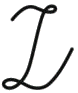 Do   vety  doplň   písmeno   z Z                      a  vetu  napíš !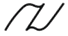 1.   __ita            má      bonbóny.________________________________________________________________2.   Nejeme        __elené         banány.________________________________________________________________3.  V     pivnici      je       __elenina.________________________________________________________________4.   Alenu        bolí       __ub.________________________________________________________________5.   Na     ulici      je      __elené      auto.________________________________________________________________6.    Mama       __ametá       byt._______________________________________________________________7.   Na      polici      ja      malá       vá__a.	__________________________________________________________________________________8.    ___von       bije       pomaly.________________________________________________________________